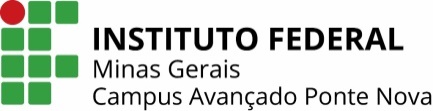 ANEXO IIPLANO DE TRABALHO SIMPLIFICADO DO ESTUDANTE VOLUNTÁRIO DO PROJETO (SE HOUVER)Quadro 1: Cronograma de execução*Preencher um plano de trabalho para cada estudante voluntário OBS.: Marque com um X nas células para preencher o Cronograma.5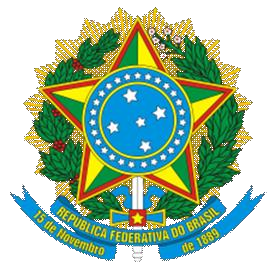 MINISTÉRIO DA EDUCAÇÃOSECRETARIA DE EDUCAÇÃO PROFISSIONAL E TECNOLÓGICAINSTITUTO FEDERAL DE EDUCAÇÃO, CIÊNCIA E TECNOLOGIA DE MINAS GERAISCAMPUS AVANÇADO PONTE NOVAANEXO III FORMULÁRIO DE AVALIAÇÃOANEXO VMODELO DE RELATÓRIO FINALTÍTULOProjeto de ensino IFMG Campus Avançado Ponte Nova.Orientador: Coorientador (es):Estudantes: (não são os estudantes atingidos pelo projeto, seriam os estudantes que participam da proposição, construção e execução do projeto)Ponte Nova - MG 2018TÍTULOTítulo do projeto, mesmo que provisório.RESUMOUm resumo sobre o tema, com apresentação da importância e a relevância deste seu objeto de estudo. Elementos obrigatórios na apresentação: breve contextualização; justificativa do projeto e resultados esperados.OBJETIVOSDescreve qual é a principal contribuição do projeto, o que ele pretendeu.PÚBLICO E RESULTADOS ALCANÇADOSDescreva os resultados obtidos pelo projeto e o público atingido pela ação. Faça uma análise dos resultados alcançados.CONSIDERAÇÕES FINAISColoque aqui suas considerações, como por exemplo, um novo projeto a ser desenvolvido a partir do presente.FOTOS:PLANO DE TRABALHO*PLANO DE TRABALHO*TÍTULO DO PROJETO:TÍTULO DO PROJETO:LOCAL DE REALIZAÇÃO DO PROJETO:LOCAL DE REALIZAÇÃO DO PROJETO:MODALIDADE:(    ) ENSINO TÉCNICO INTEGRADO    (    ) ENSINO TÉCNICO SUBSEQUENTEItemATIVIDADE A SER DESENVOLVIDAMÊSMÊSMÊSMÊSMÊSMÊSMÊSMÊSMÊSMÊSMÊSMÊSItemATIVIDADE A SER DESENVOLVIDA123456789101112123456789101112131415